АДМИНИСТРАЦИЯ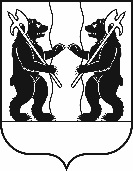 ЯРОСЛАВСКОГО МУНИЦИПАЛЬНОГО РАЙОНАПОСТАНОВЛЕНИЕ18.12.2019                                                                                                                          № 2404О внесении изменений нормативов градостроительного проектированияЯрославского муниципального района Руководствуясь статьями 29.1., 29.2., 29.3., 29.4. Градостроительного кодекса Российской Федерации, в соответствии с порядком подготовки                      и утверждения местных нормативов градостроительного проектирования Ярославского муниципального района, утвержденным постановлением Администрации Ярославского муниципального района от 22.01.2015 № 129, Администрация района п о с т а н о в л я е т:1. Подготовить проект внесения изменений в местные нормативы градостроительного проектирования Ярославского муниципального района (далее – местные нормативы).2. Управлению архитектуры и градостроительства Администрации ЯМР обеспечить разработку проекта внесения изменений в местные нормативы.  3. Опубликовать постановление в газете «Ярославский агрокурьер»                    и разместить на официальном сайте Администрации Ярославского муниципального района.4. Контроль за исполнением постановления возложить на первого заместителя Главы Администрации ЯМР.5. Постановление вступает в силу со дня опубликования.Глава Ярославского                                                                                   муниципального района                                                                 Н.В. Золотников